Infomaterial des Frankfurter Netzwerks für Suizidprävention (FRANS)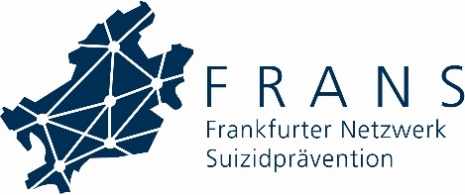 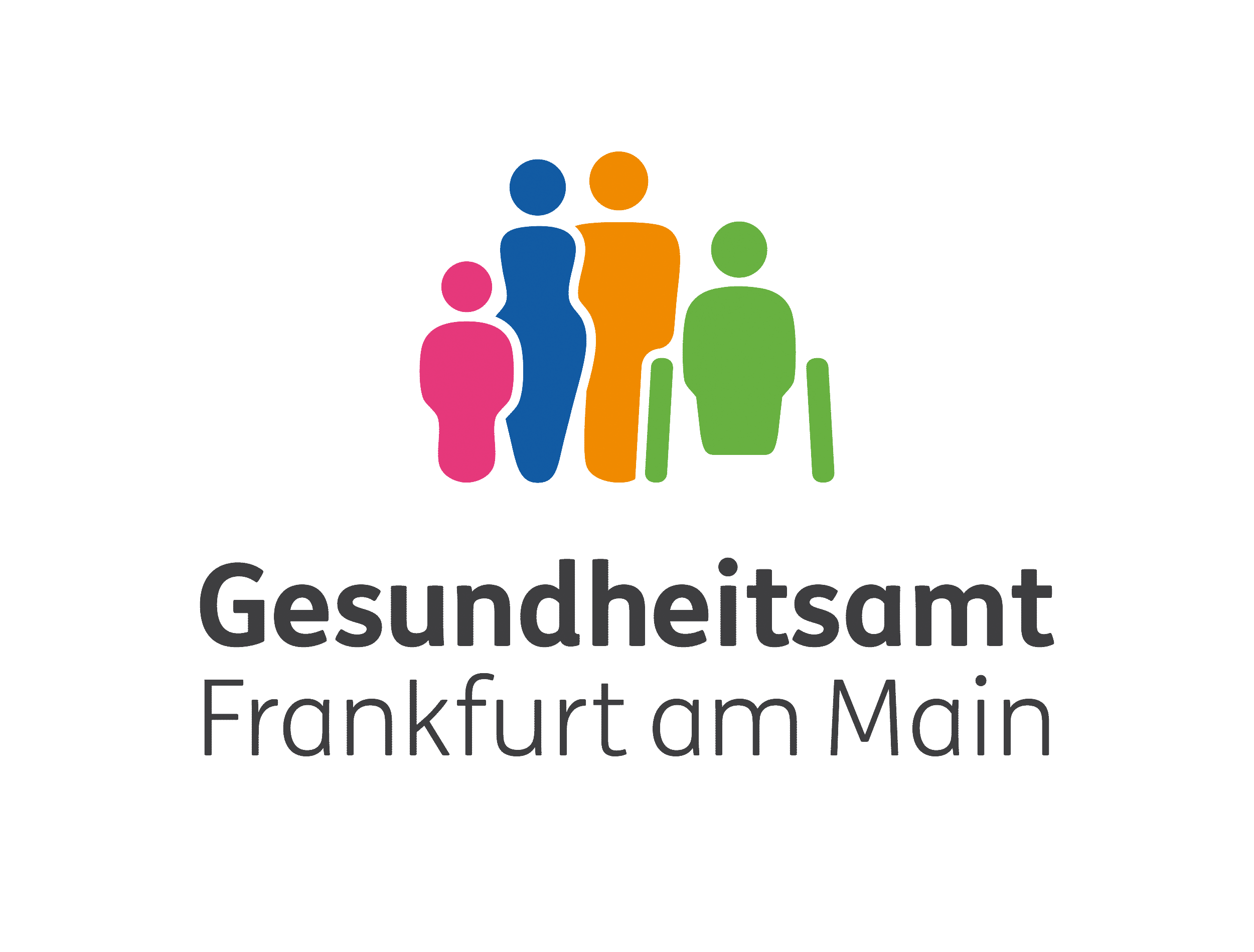  Viele der unten aufgeführten Materialien können Sie online einsehen und herunterladen unter:  www.frans-hilft.de/downloads/  Wenn Sie Material bestellen möchten schicken Sie bitte die ausgefüllte Liste  unter Angabe der Empfänger-Adresse an: suizidpraevention@stadt-frankfurt.de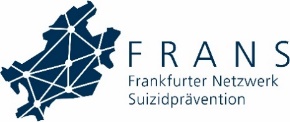 Material für Jugendliche aus dem GesundheitsamtArtTitel/MotivZielgruppeInhalt/MessageStückzahlFlyerFRANS HILFTBetroffene/HilfesuchendeNotfallnummern/BeratungsangeboteFlyer Wenn Menschen nicht mehr leben möchten – Informationen zum Umgang mit SuizidalitätAllgemeinbevölkerung/Umfeld von BetroffenenWas tun & was vermeiden im Umgang mit suizidalen Personen; Warnsignale; Entkräftung von MythenFlyer Hilfen im Umgang mit suizidalen Menschen – Erwachsene Personen, die im Berufsalltag mit potenziell suizidalen Personen in Kontakt kommen (Gatekeeper)Ablaufschema/Arbeitshilfe im Umgang mit suizidalen Personen; AnlaufstellenFlyer Hilfen im Umgang mit suizidalen Menschen – Minderjährige Personen, die im Berufsalltag mit potenziell suizidalen Minderjährigen in Kontakt kommen (Gatekeeper)Ablaufschema im Umgang mit suizidalen Minderjährigen; AnlaufstellenComicReden kann Leben retten!Jugendliche, die sich Sorgen um die psychische Gesundheit von Freund:innen machenTipps zum Umgang mit gefährdeten Personen, Hinweise auf Hilfsangebote,  Einblick in die Gedanken eines/ er SuizidgefährdetenInfobroschüreInfobroschüre für Menschen mit SuizidgedankenSuizidgefährdete MenschenInfos über Suizidalität und Behandlungs-möglichkeiten, Erstellen eines Krisen- & NotfallplanPostkarte „Niemand kann deinen Platz einnehmen“Allgemeinbevölkerung/BetroffeneAwareness, EntstigmatisierungPostkarte „Es geht nicht darum krampfhaft glücklich sein zu müssen. Es geht darum die Traurigkeit nicht  gewinnen zu lassen“Allgemeinbevölkerung/BetroffeneAwareness, EntstigmatisierungPostkarte Ich sag lieber nichtsAllgemeinbevölkerung/Umfeld von BetroffenenEntkräftung von Mythen, Appell Betroffene mit Suizidgedanken anzusprechenPostkarteDer zieht doch nur 'ne Show abAllgemeinbevölkerung/Umfeld von BetroffenenEntkräftung von Mythen, Appell suizidale Gedanken von Personen ernst zunehmenPostkarte Aber sie will doch sterben!Allgemeinbevölkerung/Umfeld von BetroffenenEntkräftung von Mythen, Aufklärung, dass Suizid keine ,,freie Entscheidung'' ist Postkarte Sensible BerichterstattungPresse-und Medienvertreter:innenDos & Don'ts bei der medialer Berichterstattung über  SuizideZehntausend-Gründe-Kampagne 2021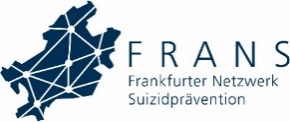 www.frans-hilft.de/rueckblick-zehntausend-gruende-welttag-der-suizidpraevention-2021/Zehntausend-Gründe-Kampagne 2021www.frans-hilft.de/rueckblick-zehntausend-gruende-welttag-der-suizidpraevention-2021/Zehntausend-Gründe-Kampagne 2021www.frans-hilft.de/rueckblick-zehntausend-gruende-welttag-der-suizidpraevention-2021/Zehntausend-Gründe-Kampagne 2021www.frans-hilft.de/rueckblick-zehntausend-gruende-welttag-der-suizidpraevention-2021/Zehntausend-Gründe-Kampagne 2021www.frans-hilft.de/rueckblick-zehntausend-gruende-welttag-der-suizidpraevention-2021/Zehntausend-Gründe-Kampagne 2021www.frans-hilft.de/rueckblick-zehntausend-gruende-welttag-der-suizidpraevention-2021/ArtTitel/MotivZielgruppeInhalt/MessageStückzahl PostkarteStückzahl PlakatPostkarte/Din A1 PlakatBärbel Schäfer (Moderatorin und Autorin)„Reden kann Leben retten!“Allgemeinbevölkerung
Betroffene
Umfeld von BetroffenenThema entstigmatisieren, aufklären, auf Hilfsangebote hinweisenPostkarte/Din A1 PlakatBenne Schröder (Radiomoderator, YOU FM)„Niemand kann deinen Platz einnehmen!“Allgemeinbevölkerung
Betroffene
Umfeld von BetroffenenThema entstigmatisieren, aufklären, auf Hilfsangebote hinweisenPostkarte/Din A1 PlakatHenni Nachtsheim (Musiker und Comedian, Schirmherr des Bündnis gegen Depression FFM)„Du bist nicht allein!“Allgemeinbevölkerung
Betroffene
Umfeld von BetroffenenThema entstigmatisieren, aufklären, auf Hilfsangebote hinweisenPostkarte/Din A1 PlakatKaya Yanar (Comedian)
 „Es ist stark, sich Hilfe zu holen!“Allgemeinbevölkerung
Betroffene
Umfeld von BetroffenenThema entstigmatisieren, aufklären, auf Hilfsangebote hinweisenPostkarte/Din A1 PlakatMarkus Krösche (Sportvorstand Eintracht Frankfurt)„Bleib am Ball!“Allgemeinbevölkerung
Betroffene
Umfeld von BetroffenenThema entstigmatisieren, aufklären, auf Hilfsangebote hinweisenPostkarte/Din A1 PlakatMatthias Keller (Sprecher, Musiker & Entertainer)„Meine Stimme gegen die Sprachlosigkeit“Allgemeinbevölkerung
Betroffene
Umfeld von BetroffenenThema entstigmatisieren, aufklären, auf Hilfsangebote hinweisenPostkarte/Din A1 PlakatNadja Benaissa (Sängerin (No Angels)„Du bist stärker als du denkst!“Allgemeinbevölkerung
Betroffene
Umfeld von BetroffenenThema entstigmatisieren, aufklären, auf Hilfsangebote hinweisenPostkarte/Din A1 PlakatPeter Wirth (Bahnbabo)„Du bist wertvoll und agil, dieses Leben braucht dich. Bleib stabil!“Allgemeinbevölkerung
Betroffene
Umfeld von BetroffenenThema entstigmatisieren, aufklären, auf Hilfsangebote hinweisenPostkarte/Din A1 PlakatRoberto Cappelluti (Moderator)„Es gibt immer eine andere Lösung!“Allgemeinbevölkerung
Betroffene
Umfeld von BetroffenenThema entstigmatisieren, aufklären, auf Hilfsangebote hinweisenPostkarte/Din A1 PlakatProf. Rolf van Dick (Hochschullehrer, ehem. Vize-Präsident der Goethe-Universität) „Miteinander sprechen - aufeinander Acht geben!“Allgemeinbevölkerung
Betroffene
Umfeld von BetroffenenThema entstigmatisieren, aufklären, auf Hilfsangebote hinweisenPostkarte/Din A1 PlakatProf. Sandra Ciesek (Virologin am Universitätsklinikum Frankfurt)„Die Krise meistern!“Allgemeinbevölkerung
Betroffene
Umfeld von BetroffenenThema entstigmatisieren, aufklären, auf Hilfsangebote hinweisenPostkarte/Din A1 PlakatSusanne Fröhlich (Schriftstellerin und Journalistin)„Lass die Traurigkeit nicht gewinnen!“Allgemeinbevölkerung
Betroffene
Umfeld von BetroffenenThema entstigmatisieren, aufklären, auf Hilfsangebote hinweisenPostkarte/Din A1 PlakatValerie Haller (Moderatorin und Börsenreporterin, ZDF)„Bleib auf Kurs!“Allgemeinbevölkerung
Betroffene
Umfeld von BetroffenenThema entstigmatisieren, aufklären, auf Hilfsangebote hinweisenPostkarte/Din A1 PlakatWalter Kohl (Unternehmer, Autor und Schirmherr von FRANS)„Sag Ja zum Leben - trotzdem!“Allgemeinbevölkerung
Betroffene
Umfeld von BetroffenenThema entstigmatisieren, aufklären, auf Hilfsangebote hinweisenZehntausend-Gründe-Kampagne 2020
www.frans-hilft.de/zehntausend-gruende-welttag-der-suizidpraevention-2020/Zehntausend-Gründe-Kampagne 2020
www.frans-hilft.de/zehntausend-gruende-welttag-der-suizidpraevention-2020/Zehntausend-Gründe-Kampagne 2020
www.frans-hilft.de/zehntausend-gruende-welttag-der-suizidpraevention-2020/Zehntausend-Gründe-Kampagne 2020
www.frans-hilft.de/zehntausend-gruende-welttag-der-suizidpraevention-2020/Zehntausend-Gründe-Kampagne 2020
www.frans-hilft.de/zehntausend-gruende-welttag-der-suizidpraevention-2020/ArtTitel/MotivZielgruppeInhalt/MessageStückzahlPostkarteLuca R., Selbsthilfegruppe psychische Erkrankungen „Indem ich anderen helfe, helfe ich immer auch ein bisschen mir selbst“Betroffene von psychischen Erkrankungen Hinweis auf SelbsthilfegruppenPostkartePeter M., Selbsthilfegruppe Depressionen„Ich kann auch einfach sagen, dass ich traurig bin und werde dafür nicht verurteilt“Betroffene von DepressionenHinweis auf SelbsthilfegruppenPostkarteThomas S., Angehörigen-Selbsthilfegruppe„Ich kann meine Gefühle und Gedanken mit anderen teilen. So finde ich halt“Angehörige von psychisch kranken Menschen Hinweis auf SelbsthilfegruppenPostkarteVera P., Selbsthilfegruppe AGUS e.V. - Angehörige um Suizid„Mir hat es gut getan, andere zu  treffen, die auch jemanden durch Suizid verloren haben“Angehörige von durch Suizid VerstorbeneHinweis auf SelbsthilfegruppenPostkarten aus dem FraPPE-ProjektPostkarten aus dem FraPPE-ProjektPostkarten aus dem FraPPE-ProjektPostkarten aus dem FraPPE-ProjektPostkarten aus dem FraPPE-ProjektArtTitel/MotivZielgruppeInhalt/MessageStückzahlPostkarte„Lebenslust muss nicht mit dem Alter enden.“Betroffene von psychischen Erkrankungen Hinweis auf Notfallnummer und weitere HilfsangebotePostkarte„Es ist ein Zeichen von Stärke, sich Hilfe zu holen“Betroffene von DepressionenHinweis auf Notfallnummer und weitere HilfsangebotePostkarte„Höhen und Tiefen gibt es nicht nur an der Börse“Angehörige von BetroffenenHinweis auf Notfallnummer und weitere HilfsangebotePostkarte„Hilfe in Anspruch zu nehmen bedeutet nicht, eine schlechte Mutter zu sein“Angehörige von durch Suizid VerstorbeneHinweis auf Notfallnummer und weitere HilfsangeboteArtTitel/MotivZielgruppeInhalt/MessageStückzahlMini-FlyerKleiner BegleiterBetroffene/HilfesuchendeAnlaufstellen/NotfallnummernBroschüre „Anders-sein“Junge Menschen mit psychischen Problemen & deren UmfeldInformationen zu verschiedenen psychischen Störungen/Problemen; Hilfemöglichkeiten